§9337.  Primary processorsAll primary processors of wood products, including, but not limited to, sawmills, except a person processing for that person's own domestic use, and owners of lands on which those processing plants are located shall keep any slash resulting from cutting forest growth removed for a distance of 50 feet in all directions from the mill, sawdust pile and any open incinerator. Live trees need not be removed from the 50-foot cleared area but coniferous trees must be pruned to a height of 10 feet above the ground and dead snags must be removed. The sawdust pile must be clear of all trees, free of slabs and edgings and located not less than 25 feet from any open incinerator and mill. All such processors and owners shall observe the slash provisions of this Article when on, or after change of, location.  [RR 2021, c. 2, Pt. B, §71 (COR).]SECTION HISTORYPL 1979, c. 545, §3 (NEW). RR 2021, c. 2, Pt. B, §71 (COR). The State of Maine claims a copyright in its codified statutes. If you intend to republish this material, we require that you include the following disclaimer in your publication:All copyrights and other rights to statutory text are reserved by the State of Maine. The text included in this publication reflects changes made through the First Regular and First Special Session of the 131st Maine Legislature and is current through November 1, 2023
                    . The text is subject to change without notice. It is a version that has not been officially certified by the Secretary of State. Refer to the Maine Revised Statutes Annotated and supplements for certified text.
                The Office of the Revisor of Statutes also requests that you send us one copy of any statutory publication you may produce. Our goal is not to restrict publishing activity, but to keep track of who is publishing what, to identify any needless duplication and to preserve the State's copyright rights.PLEASE NOTE: The Revisor's Office cannot perform research for or provide legal advice or interpretation of Maine law to the public. If you need legal assistance, please contact a qualified attorney.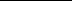 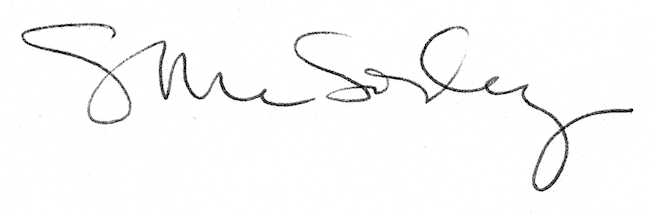 